   Б О Й О Р О #                                                                             Р А С П О Р Я Ж Е Н И Е «09» январь  2018й.                                     №1                                     «09»  января 2018г.О создании профилактической группы по пожарной безопасности.        В целях предупреждения пожаров, гибели и травмирования людей при них, выполнения первичных мер пожарной безопасности, определенных п.8 ст.63Федерального закона от 22.07.2008 года №123-ФЗ «Технический регламент о требованиях пожарной безопасности», руководствуясь п.9 ст.14 Федерального закона от 06.10.2003 №131-ФЗ  «Об общих принципах организации местного самоуправления в Российской Федерации», РАСПОРЯЖАЮСЬ:        1. создать на территории сельского поселения профилактическую группу по обучению населения мерам пожарной безопасности;        2. определить следующий состав профилактической группы:- Глава администрации СП (руководитель группы):Амирова Зульхиза Фаваризовна, телефон 8(347)88 3-14-43; 8(347)88 3-14-77; 8 927 956 85 97;Работник СП, ответственного за указанный участок работы:Гималетдинова Айгуль Фануровна, управляющий делами СП тел. 8(347)88 3-14-23; 8(347)88 3-14-09; 8 937 157 94 62;- участковый уполномоченного полиции (по согласованию):Аллаяров Реваль Закариевич, тел. 8(347)88 3-14-43; 8 999 74 20 174; 8 917 38 31 515- члены добровольной и муниципальной пожарной охраны:Садыков Ханнаф Шакирович, тел. 8(347)88 3-14-78; 8 927 32 92 601;Амиров Ахияр Зуфарович, тел. 8(347)88 3-14-77; 8 927 307 69 22;- руководители и работники учреждений образования, здравоохранения, культуры (по согласованию);Гатин Габит Калимуллинович- директор МОБУ СОШ с.Тамьян-Таймас, тел. 8(347)88 2-79-34; 8 927 309 27 15;Асадуллина Фарида Фаритовна- учитель МОБУ ООШ с. Канбеково, тел. 8 (347)88 2-46-64; 8 927 92 01 271;Янышева Ильмира Нурмухаметовна- учитель НОШ с. Култай-Каран, тел. 8 937 30 66 105;Султанова Фируза Фидаилевна- директор СДК с. Тамьян-Таймас, тел. 8(347)88 2-79-78; 8 927 952 64 47;Садыков Ханнаф Шакирович- директор СДК с. Богданово, тел. 8(347)88 3-14-78; 8 927 32 92 601;Галимова Светлана Миниахметовна- директор СДК с. Канбеково,тел. 8 937 59 40 086Тагирова Ляйсан Амировна- учитель НОШ с. Богданово,тел. 8 927 94 90 201;- старосты населенных пунктов:Баширов Марс Ахиярович- староста с.Канбеково, тел. 8(347)88 2-46-66; 8 927 081 31 97; 8 961 050 26 97;Абдуллин Марсель Мударисович- староста д.Чиряштамак, тел. 8(347)88 3-04-48; 8 927 920 71 75;АглетдиновХаниф Имаметдинович – староста с.Богданово, тел. 8(347)88 3-14-14;Ибрагимов Ягуда Юнусович – староста с.Тамьян-Таймас,тел. 8 927 088 73 05;Валиев Надир Тимерханович- староста д.Зириклыкуль,тел. 8 937 34 51 674;Ахметшин Карамулла Хабибуллович- староста д.Култай-Каран, тел. 8 (347)88 2-79-39;- иные лица Хабибуллин Рифат Ригатович, д.Култай-Каран тел. 8 937 489 63 66;Якупов Зульфат Закиевич, д. Чиряштамак тел. 8 927 326 34 01;Масалимов Афган Ахкямович, д. Зириклыкуль тел. 8 927 620 75 93;          3. Профилактической группе осуществлять обучение населения мерам пожарной безопасности в рамках профилактических операций, проводимых на территории сельского поселения.          4. Контроль за исполнением распоряжения оставляю за собой.Глава СП Богдановский СС                                                 З.Ф. АмироваБашҡортостан Республикаhы Миәкә районы муниципаль районының                                              Боғҙан ауыл советы ауыл биләмәhе Хакимиәте                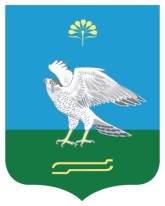 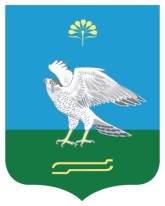 Администрация сельского поселения Богдановский сельсовет муниципального района Миякинский район Республика Башкортостан